Segunda Conferencia Anual de la OMPI sobre Cooperación Sur-Sur en materia de Propiedad Intelectual y Desarrolloorganizada porla Organización Mundial de la Propiedad Intelectual (OMPI)Ginebra, 22 de noviembre de 2013programapreparado por la Oficina Internacional de la OMPIViernes 22 de noviembre de 2013Presidirá la conferencia el Excmo. Sr. Embajador Mohamed Siad Doualeh, Representante Permanente de la Misión Permanente de la República de Djibouti ante la Oficina de las Naciones Unidas y otras organizaciones internacionales en Ginebra y Presidente de la duodécima sesión del Comité de Desarrollo y Propiedad Intelectual (CDIP).9.30 – 10.00	Inscripción 10.00 – 10.30	Ceremonia de apertura Alocución de bienvenida:Sr. Geoffrey Onyeama, Director General Adjunto, Sector de Desarrollo, Organización Mundial de la Propiedad Intelectual (OMPI), Ginebra10.30 – 10.45	Pausa10.45 – 11.45	Tema 1:	Presentación del informe de la segunda reunión interregional sobre cooperación Sur-Sur en materia de patentes, marcas, indicaciones geográficas, diseños industriales y observanciaOradores:	Sr. Alejandro Roca Campaña, Director-Asesor Principal, División de Acceso a la Información y al Conocimiento, Sector de la Infraestructura Mundial, OMPISr. Mohamed Gad, Consejero, Oficina del Ministro, Ministerio de Relaciones Exteriores, El Cairo 11.45 – 13.00	Tema 2:	Debate en grupo:  Evaluación de la segunda reunión interregional sobre cooperación Sur-Sur en materia de patentes, marcas, indicaciones geográficas, diseños industriales y observanciaModerador:	Sr. Alejandro Roca CampañaPonentes:	Sr. Sovicheat Penn, Director General Adjunto, Dirección General de Comercio Interior, Ministerio de Comercio, Miembro de la Secretaría del Comité Nacional de Derechos de Propiedad Intelectual, Phnom PenhSra. María de los Angeles Sánchez Torres, Directora General, Oficina Cubana de la Propiedad Industrial, Ministerio de Ciencia, Tecnología y Medio Ambiente, La HabanaSr. Mohamed GadSr. Hebert Tassano Velaochaga, Presidente del Consejo Directivo, Instituto Nacional de Defensa de la Competencia y de la Protección de la Propiedad Intelectual (INDECOPI), Lima13.00 – 15.00	Comida del mediodía15.00 – 15.45	Tema 3:	Informe sobre la marcha de la ejecución del proyecto de la Agenda para el Desarrollo sobre la intensificación de la cooperación Sur-Sur en materia de P.I. y desarrollo en los países en desarrollo y los países menos adelantados Oradores:	Sr. Alejandro Roca CampañaSr. Bajoe Wibowo, Director de Proyectos, División de Proyectos Especiales, Departamento de África y Proyectos Especiales, Sector de Desarrollo, OMPISra. Nathalie Montillot, Oficial Auxiliar de Proyectos, División de Acceso a la Información y al Conocimiento, Sector de la Infraestructura Mundial, OMPI15.45 – 16.00	Pausa16.00 – 17.30	Tema 4:	El camino a seguir.  Debate general17.30 – 18.00	Clausura[Fin del documento]SS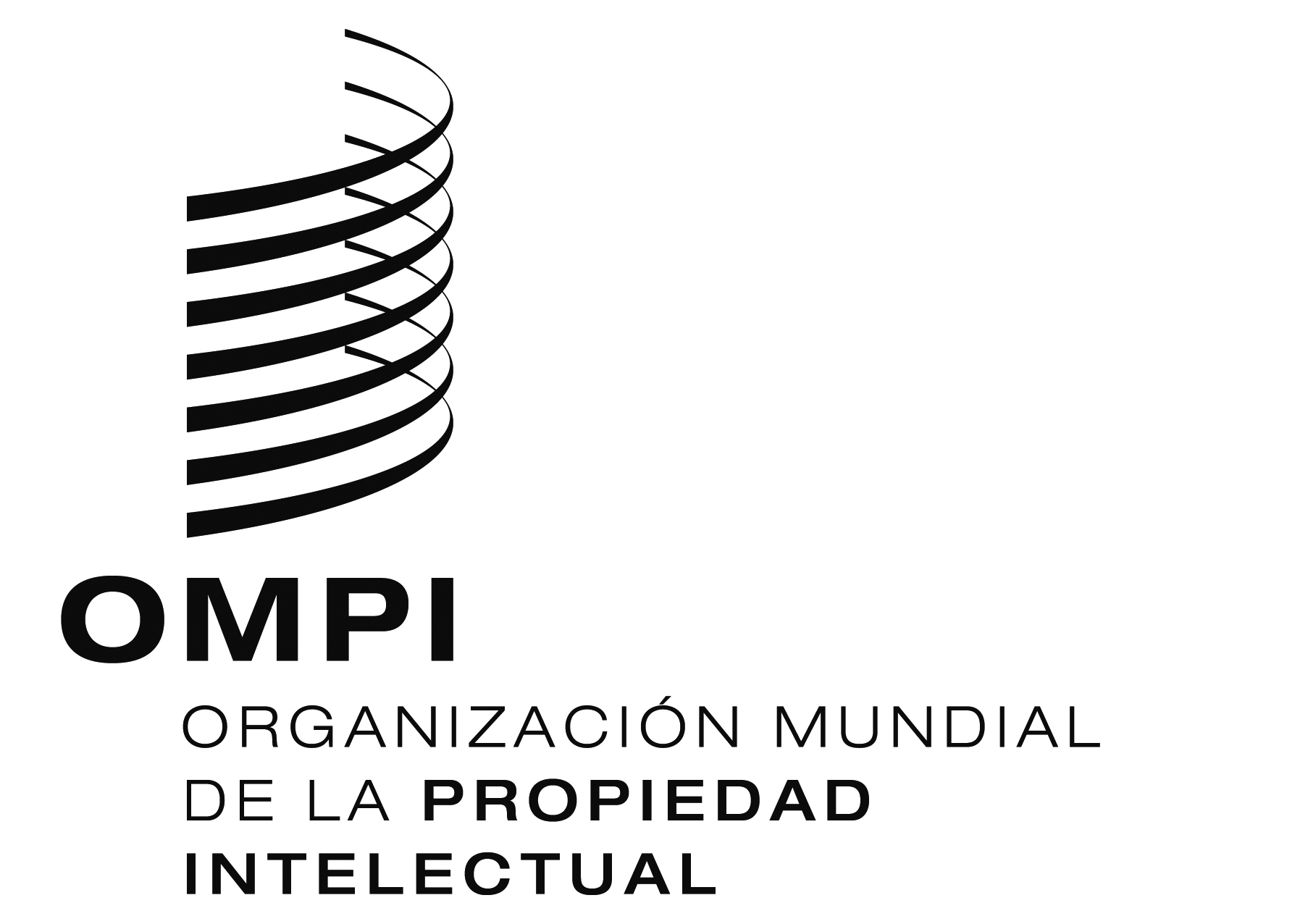 CONFERENCIACONFERENCIAwipo/SSC/GE/13/1wipo/SSC/GE/13/1ORIGINAL:  inglésORIGINAL:  inglésfecha:  19 de noviembre de 2013fecha:  19 de noviembre de 2013